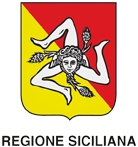 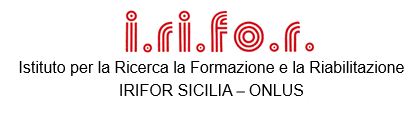 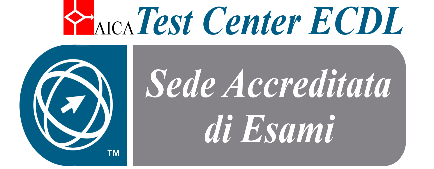 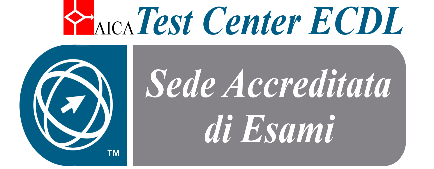 Catania, Luglio 2021          Il PresidenteProf. Gaetano Minincleri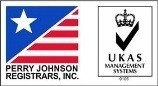 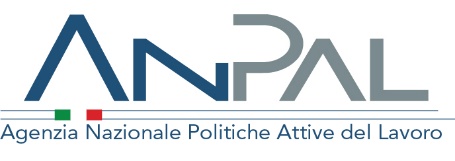 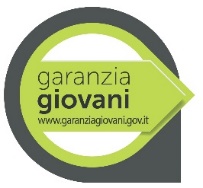 I.Ri.Fo.R. Sicilia ONLUS (Istituto per la Ricerca, la Formazione e la Riabilitazione)PROPONE un CORSO di FORMAZIONE  GRATUITO di INFORMATICA sul PROGRAMMA GARANZIA GIOVANI SICILIA – FASE 2RIVOLTI AI GIOVANI DISOCCUPATI DAI 18 AI 35 ANNI  NON COMPIUTI RESIDENTI IN SICILIA(Graduatoria Provvisoria D.D.G. n. 1709 del 03.06.2021)CORSO DI INFORMATICA + CERTIFICAZIONE ECDL/ICDL FULL STANDARDI.Ri.Fo.R. Sicilia ONLUS (Istituto per la Ricerca, la Formazione e la Riabilitazione)PROPONE un CORSO di FORMAZIONE  GRATUITO di INFORMATICA sul PROGRAMMA GARANZIA GIOVANI SICILIA – FASE 2RIVOLTI AI GIOVANI DISOCCUPATI DAI 18 AI 35 ANNI  NON COMPIUTI RESIDENTI IN SICILIA(Graduatoria Provvisoria D.D.G. n. 1709 del 03.06.2021)CORSO DI INFORMATICA + CERTIFICAZIONE ECDL/ICDL FULL STANDARDPercorso Formativo di preparazione (ore totali 200), per l’acquisizione delle competenze e della Certificazione ECDL/ICDL FULL STANDARD.(N. 1 Edizione, N. Allievi 15, sede Catania – Ore 200)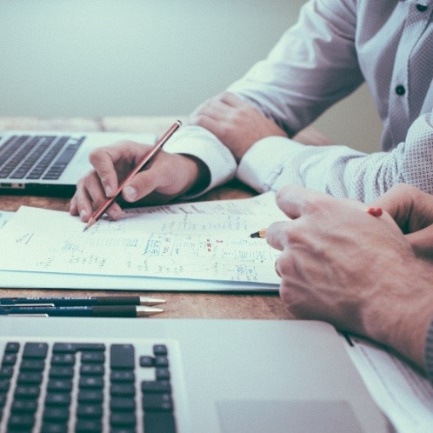  Il  Corso è finanziato dalla Regione Sicilia nell’ambito della MISURA 2A dell’Avviso n. 2/2020 dell’Assessorato Regionale  della Famiglia del Lavoro e delle Politiche Sociali(Programma Garanzia Giovani Sicilia – PO FSE 2014-2020).La partecipazione al Corso è del tutto gratuita. La frequenza sarà obbligatoria. La sede del Corso è sita a Catania in Via C. Abate n. 5 p. 2. Non sono previste indennità di frequenza e benefit trasporti.Gli interessati,  possono inviare già da subito apposita scheda di adesione come da allegato fac-simile allegando i documenti richiesti. Per qualsiasi chiarimento in merito gli interessati possono rivolgersi (telefonicamente al n. 095/7151882 o per mail sicilia@irifor.eu) negli orari di ufficio.Percorso Formativo di preparazione (ore totali 200), per l’acquisizione delle competenze e della Certificazione ECDL/ICDL FULL STANDARD.(N. 1 Edizione, N. Allievi 15, sede Catania – Ore 200) Il  Corso è finanziato dalla Regione Sicilia nell’ambito della MISURA 2A dell’Avviso n. 2/2020 dell’Assessorato Regionale  della Famiglia del Lavoro e delle Politiche Sociali(Programma Garanzia Giovani Sicilia – PO FSE 2014-2020).La partecipazione al Corso è del tutto gratuita. La frequenza sarà obbligatoria. La sede del Corso è sita a Catania in Via C. Abate n. 5 p. 2. Non sono previste indennità di frequenza e benefit trasporti.Gli interessati,  possono inviare già da subito apposita scheda di adesione come da allegato fac-simile allegando i documenti richiesti. Per qualsiasi chiarimento in merito gli interessati possono rivolgersi (telefonicamente al n. 095/7151882 o per mail sicilia@irifor.eu) negli orari di ufficio.